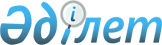 О внесении изменений в решение Созакского районного маслихата от 23 декабря 2016 года № 45 "О районном бюджете на 2017-2019 годы"
					
			С истёкшим сроком
			
			
		
					Решение Созакского районного маслихата Южно-Казахстанской области от 30 июня 2017 года № 92. Зарегистрировано Департаментом юстиции Южно-Казахстанской области 4 июля 2017 года № 4137. Срок действия решения - до 1 января 2018 года
      В соответствии с пунктом 4 статьи 106 Бюджетного кодекса Республики Казахстан от 4 декабря 2008 года, подпунктом 1) пункта 1 статьи 6 Закона Республики Казахстан от 23 января 2001 года "О местном государственном управлении и самоуправлении в Республике Казахстан" Созакский районный маслихат РЕШИЛ:
      1. Внести в решение Созакского районного маслихата от 23 декабря 2016 года № 45 "О районном бюджете на 2017-2019 годы" (зарегистрировано в Реестре государственной регистрации нормативных правовых актов за № 3940, опубликовано 11 января 2017 года в газете "Созақ үні") следующие изменения:
      пункты 1, 6 изложить в следующей редакции:
      "1. Утвердить районный бюджет Созакского района на 2017-2019 годы согласно приложениям 1, 6 соответственно, в том числе на 2017 год в следующих объемах:
      1) доходы – 11 907 615 тысяч тенге, в том числе по:
      налоговым поступлениям – 6 100 311 тысяч тенге;
      неналоговым поступлениям – 14 429 тысяч тенге;
      поступлениям от продажи основного капитала - 16 542 тысяч тенге;
      поступлениям трансфертов – 5 776 333 тысяч тенге;
      2) затраты – 12 067 894 тысяч тенге;
      3) чистое бюджетное кредитование – - 23 617 тысяч тенге, в том числе:
      бюджетные кредиты – 34 035 тысяч тенге;
      погашение бюджетных кредитов - 10 418 тысяч тенге;
      4) сальдо по операциям с финансовыми активами - 0:
      приобретение финансовых активов - 0;
      поступления от продажи финансовых активов государства - 0;
      5) дефицит (профицит) бюджета – -183 896 тысяч тенге;
      6) финансирование дефицита (использование профицита) бюджета – 183 896 тысяч тенге, в том числе:
      поступление займов - 34 035 тысяч тенге;
      погашение займов - 10 418 тысяч тенге;
      используемые остатки бюджетных средств – 158 911 тысяч тенге.".
      Приложении 1, 6 указанному решению изложить в новой редакции согласно приложением 1, 6 настоящему решению.
      2. Настоящее решение вводится в действие с 1 января 2017 года. Районный бюджет на 2017 год Перечень бюджетных программ каждого поселкового, аульного (сельского) округов районного бюджета на 2017 года
      Продолжение таблицы
					© 2012. РГП на ПХВ «Институт законодательства и правовой информации Республики Казахстан» Министерства юстиции Республики Казахстан
				
      Председатель сессии

      районного маслихата

Г.Момбекова

      Секретарь районного

      маслихата

Б.Байғараев
Приложение 1
к решению Созакского
районного маслихата
от 23 декабря 2016 года № 45Приложение 1
к решению Созакского
районного маслихата
от 30 июня 2017 года № 92
Категория
Категория
Категория
Сумма, тысяч тенге
Класс
Класс
Класс
Сумма, тысяч тенге
Подкласс Наименование
Подкласс Наименование
Сумма, тысяч тенге
1. Доходы
11 907 615
1
Налоговые поступления
6 100 311
01
Подоходный налог
1 660 631
2
Индивидуальный подоходный налог
1 660 631
03
Социальный налог
1 382 415
1
Социальный налог
1 382 415
04
Hалоги на собственность
2 990 626
1
Hалоги на имущество
2 855 404
3
Земельный налог
18 666
4
Hалог на транспортные средства
115 401
5
Единый земельный налог
1 155
05
Внутренние налоги на товары, работы и услуги
50 618
2
Акцизы
4 600
3
Поступления за использование природных и других ресурсов
27 966
4
Сборы за ведение предпринимательской и профессиональной деятельности
18 052
07
Прочие налоги
3 450
1
Прочие налоги
3 450
08
Обязательные платежи, взимаемые за совершение юридически значимых действий и (или) выдачу документов уполномоченными на то государственными органами или должностными лицами
12 571
1
Государственная пошлина
12 571
2
Неналоговые поступления
14 429
01
Доходы от государственной собственности
2 283
1
Поступления части чистого дохода коммунальных государственных предприятий
54
5
Доходы от аренды имущества, находящегося в государственной собственности
2 229
Коммуналдық меншіктегі мүлікті жалдаудан түсетін кірістер
1 483
04
Штрафы, пени, санкции, взыскания, налагаемые государственными учреждениями, финансируемыми из государственного бюджета, а также содержащимися и финансируемыми из бюджета (сметы расходов) Национального Банка Республики Казахстан 
402
1
Штрафы, пени, санкции, взыскания, налагаемые государственными учреждениями, финансируемыми из государственного бюджета, а также содержащимися и финансируемыми из бюджета (сметы расходов) Национального Банка Республики Казахстан, за исключением поступлений от организаций нефтяного сектора 
402
Категория
Категория
Категория
Сумма, тысяч тенге
Класс
Класс
 Наименование
Сумма, тысяч тенге
Подкласс
Подкласс
Сумма, тысяч тенге
06
Прочие неналоговые поступления
11 744
1
Прочие неналоговые поступления
11 744
3
Поступления от продажи основного капитала
16 542
01
Продажа государственного имущества, закрепленного за государственными учреждениями
1 470
1
Продажа государственного имущества, закрепленного за государственными учреждениями
1 470
03
Продажа земли и нематериальных активов
15 072
1
Продажа земли
15 072
4
Поступления трансфертов 
5 776 333
02
Трансферты из вышестоящих органов государственного управления
5 776 333
2
Трансферты из областного бюджета
5 776 333
Функциональная группа
Функциональная группа
Функциональная группа
Функциональная группа
Функциональная группа
Функциональная группа
Функциональная группа
Сумма, тысяч тенге
Функциональная подгруппа 
Функциональная подгруппа 
Функциональная подгруппа 
Функциональная подгруппа 
Функциональная подгруппа 
Функциональная подгруппа 
Сумма, тысяч тенге
Администратор бюджетных программ
Администратор бюджетных программ
Администратор бюджетных программ
Администратор бюджетных программ
Администратор бюджетных программ
Сумма, тысяч тенге
Программа Наименование
Программа Наименование
Программа Наименование
Сумма, тысяч тенге
1
1
1
1
1
2
2
3
2. Затраты
12 067 894
01
Государственные услуги общего характера
586 478
1
Представительные, исполнительные и другие органы, выполняющие общие функции государственного управления
491 779
112
Аппарат маслихата района (города областного значения)
36 902
001
001
001
Услуги по обеспечению деятельности маслихата района (города областного значения)
27 102
003
003
003
Капитальные расходы государственных органов
9 800
122
Аппарат акима района (города областного значения)
132 316
001
001
001
Услуги по обеспечению деятельности акима района (города областного значения)
120 589
003
003
003
Капитальные расходы государственного органа
11 727
123
Аппарат акима района в городе, города районного значения, поселка, аула (села), аульного (сельского) округа
322 561
001
001
001
Услуги по обеспечению деятельности акима района в городе, города районного значения, поселка, аула, аульного округа
318 806
022
022
022
Капитальные расходы государственного органа
3 755
2
Финансовая деятельность
650
459
Отдел экономики и финансов района (города областного значения)
650
003
003
003
Проведение оценки имущества в целях налогообложения
0
010
010
010
Приватизация, управление коммунальным имуществом, постприватизационная деятельность и регулирование споров, связанных с этим
650
9
Прочие государственные услуги общего характера
94 049
458
Отдел жилищно-коммунального хозяйства, пассажирского транспорта и автомобильных дорог района (города областного значения)
56 064
001
001
001
Услуги по реализации государственной политики на местном уровне в области жилищно-коммунального хозяйства, пассажирского транспорта и автомобильных дорог 
30 441
013
013
013
Капитальные расходы государственного органа
7 991
067
067
067
Капитальные расходы подведомственных государственных учреждений и организаций
17 632
459
Отдел экономики и финансов района (города областного значения)
37 985
001
001
001
Услуги по реализации государственной политики в области формирования и развития экономической политики, государственного планирования, исполнения бюджета и управления коммунальной собственностью района (города областного значения)
37 022
015
015
015
Капитальные расходы государственного органа
963
02
Оборона
19 262
1
Военные нужды
13 464
122
Аппарат акима района (города областного значения)
13 464
005
005
005
Мероприятия в рамках исполнения всеобщей воинской обязанности
13 464
2
Организация работы по чрезвычайным ситуациям
5 798
122
Аппарат акима района (города областного значения)
5 798
006
006
006
Предупреждение и ликвидация чрезвычайных ситуаций масштаба района (города областного значения)
5 000
6
1
2
3
007
007
007
Мероприятия по профилактике и тушению степных пожаров районного (городского) масштаба, а также пожаров в населенных пунктах, в которых не созданы органы государственной противопожарной службы
798
03
Общественный порядок, безопасность, правовая, судебная, уголовно-исполнительная деятельность
8 119
9
Правоохранительная деятельность
8 119
458
Отдел жилищно-коммунального хозяйства, пассажирского транспорта и автомобильных дорог района (города областного значения)
8 119
021
021
021
Обеспечение безопасности дорожного движения в населенных пунктах
8 119
04
Образование
7 931 384
1
Дошкольное воспитание и обучение
1 365 324
123
Аппарат акима района в городе, города районного значения, поселка, аула (села), аульного (сельского) округа
1 273 971
041
041
041
Реализация государственного образовательного заказа в дошкольных организациях образования
1 273 971
464
Отдел образования района (города областного значения)
91 353
040
040
040
Реализация государственного образовательного заказа в дошкольных организациях образования
91 353
2
Начальное, основное среднее и общее среднее образование
6 162 091
464
Отдел образования района (города областного значения)
6 077 902
003
003
003
Общеобразовательное обучение
5 972 199
006
006
006
Дополнительное образование для детей
105 703
467
Отдел строительства района (города областного значения)
84 189
024
024
024
Строительство и реконструкция объектов образования
84 189
9
Прочие услуги в области образования
403 969
464
Отдел образования района (города областного значения)
403 969
001
001
001
Услуги по реализации государственной политики на местном уровне в области образования 
15 078
005
005
005
Приобретение и доставка учебников, учебно-методических комплексов для государственных учреждений образования района (города областного значения)
202 717
007
007
007
Проведение школьных олимпиад, внешкольных мероприятий и конкурсов районного (городского) масштаба
2 150
012
012
012
Капитальные расходы государственных органов
200
015
015
015
Ежемесячные выплаты денежных средств опекунам (попечителям) на содержание ребенка-сироты (детей-сирот), и ребенка (детей), оставшегося без попечения родителей за счет трансфертов из республиканского бюджета
13 651
022
022
022
Обеспечение оборудованием, программным обеспечением детей-инвалидов, обучающихся на дому за счет трансфертов из республиканского бюджета
340
067
067
067
Капитальные расходы подведомственных государственных учреждений и организаций
169 833
06
Социальная помощь и социальное обеспечение
673 437
1
Социальное обеспечение
220 377
451
Отдел занятости и социальных программ района (города областного значения)
219 669
005
005
005
Государственная адресная социальная помощь
500
016
016
016
Государственные пособия на детей до 18 лет
92 184
025
025
025
Внедрение обусловленной денежной помощи по проекту Орлеу
126 985
7
1
2
3
464
Отдел образования района (города областного значения)
708
030
030
030
Содержание ребенка (детей), переданного патронатным воспитателям
708
2
Социальная помощь
397 144
123
Аппарат акима района в городе, города районного значения, поселка, села, сельского округа
4 323
003
003
003
Оказание социальной помощи нуждающимся гражданам на дому
4 323
451
Отдел занятости и социальных программ района (города областного значения)
392 821
002
002
002
Программа занятости
124 240
004
004
004
Оказание социальной помощи на приобретение топлива специалистам здравоохранения, образования, социального обеспечения, культуры, спорта и ветеринарии в сельской местности в соответствии с законодательством Республики Казахстан
26 078
006
006
006
Жилищная помощь
11 500
007
007
007
Социальная помощь отдельным категориям нуждающихся граждан по решениям местных представительных органов
58 483
010
010
010
Материальное обеспечение детей-инвалидов, воспитывающихся и обучающихся на дому
1 153
014
014
014
Оказание социальной помощи нуждающимся гражданам на дому
67 853
017
017
017
Обеспечение нуждающихся инвалидов обязательными гигиеническими средствами и предоставление услуг специалистами жестового языка, индивидуальными помощниками в соответствии с индивидуальной программой реабилитации инвалида
69 987
023
023
023
Обеспечение деятельности центров занятости
33 527
9
Прочие услуги в области социальной помощи и социального обеспечения
55 916
451
Отдел занятости и социальных программ района (города областного значения)
55 916
001
001
001
Услуги по реализации государственной политики на местном уровне в области обеспечения занятости и реализации социальных программ для населения
52 791
011
011
011
Оплата услуг по зачислению, выплате и доставке пособий и других социальных выплат
2 243
021
021
021
Капитальные расходы государственного органа
882
07
Жилищно-коммунальное хозяйство
761 781
1
Коммунальное хозяйство
150 066
458
Отдел строительства района (города областного значения)
58 500
004
004
004
Обеспечение жильем отдельных категорий граждан
58 500
467
Отдел строительства района (города областного значения)
91 566
003
003
003
Проектирование, строительство и (или) приобретение жилья государственного коммунального жилищного фонда
24 982
004
004
004
Проектирование, развитие, обустройство и (или) приобретение инженерно-коммуникационной инфраструктуры
66 584
2
Коммунальное хозяйство
417 237
458
Отдел жилищно-коммунального хозяйства, пассажирского транспорта и автомобильных дорог района (города областного значения)
188 027
012
012
012
Функционирование системы водоснабжения и водоотведения
142 789
029
029
029
Развитие системы водоснабжения и водоотведения 
38 474
048
048
048
Развитие благоустройства городов и населенных пунктов
0
058
058
058
Развитие системы водоснабжения и водоотведения в сельских населенных пунктах
6 764
467
Отдел строительства района (города областного значения)
229 210
005
005
005
Развитие коммунального хозяйства
229 210
8
1
2
3
3
Благоустройство населенных пунктов
194 478
458
Отдел жилищно-коммунального хозяйства, пассажирского транспорта и автомобильных дорог района (города областного значения)
194 478
015
015
015
Освещение улиц в населенных пунктах
12 000
016
016
016
Обеспечение санитарии населенных пунктов
93 611
018
018
018
Благоустройство и озеленение населенных пунктов
88 867
08
Культура, спорт, туризм и информационное пространство
603 632
1
Деятельность в области культуры
208 294
455
Отдел культуры и развития языков района (города областного значения)
203 013
003
003
003
Поддержка культурно-досуговой работы
203 013
467
Отдел строительства района (города областного значения)
5 281
011
011
011
Развитие объектов культуры
5 281
2
Спорт
218 788
465
Отдел физической культуры и спорта района (города областного значения)
218 788
001
001
001
Услуги по реализации государственной политики на местном уровне в сфере физической культуры и спорта
10 830
004
004
004
Капитальные расходы государственного органа
200
005
005
005
Развитие массового спорта и национальных видов спорта 
194 094
006
006
006
Проведение спортивных соревнований на районном (города областного значения) уровне
8 235
007
007
007
Подготовка и участие членов сборных команд района (города областного значения) по различным видам спорта на областных спортивных соревнованиях
4 000
032
032
032
Капитальные расходы подведомственных государственных учреждений и организаций
1 429
3
Информационное пространство
102 247
455
Отдел культуры и развития языков района (города областного значения)
82 247
006
006
006
Функционирование районных (городских) библиотек
70 622
007
007
007
Развитие государственного языка и других языков народа Казахстана
11 625
456
Отдел внутренней политики района (города областного значения)
20 000
002
002
002
Услуги по проведению государственной информационной политики через газеты и журналы 
20 000
9
Прочие услуги по организации культуры, спорта, туризма и информационного пространства
74 303
455
Отдел культуры и развития языков района (города областного значения)
15 203
001
001
001
Услуги по реализации государственной политики на местном уровне в области развития языков и культуры
13 243
010
010
010
Капитальные расходы государственного органа
360
032
032
032
Капитальные расходы подведомственных государственных учреждений и организаций
1 600
456
Отдел внутренней политики района (города областного значения)
59 100
001
001
001
Услуги по реализации государственной политики на местном уровне в области информации, укрепления государственности и формирования социального оптимизма граждан
20 476
003
003
003
Реализация мероприятий в сфере молодежной политики
38 361
006
006
006
Капитальные расходы государственного органа
263
032
032
032
Капитальные расходы подведомственных государственных учреждений и организаций
0
09
Топливно-энергетический комплекс и недропользование
26 180
9
Прочие услуги в области топливно-энергетического комплекса и недропользования
26 180
9
1
2
3
458
Отдел жилищно-коммунального хозяйства, пассажирского транспорта и автомобильных дорог района (города областного значения)
26 180
036
036
036
Развитие газотранспортной системы
26 180
10
Сельское, водное, лесное, рыбное хозяйство, особо охраняемые природные территории, охрана окружающей среды и животного мира, земельные отношения
277 145
1
Сельское хозяйство
273 145
467
Отдел строительства района (города областного значения)
34 113
010
010
010
Развитие объектов сельского хозяйства 
34 113
473
Отдел ветеринарии района (города областного значения)
197 373
001
001
001
Услуги по реализации государственной политики на местном уровне в сфере ветеринарии
24 231
003
003
003
Капитальные расходы государственных органов
260
005
005
005
Обеспечение функционирования скотомогильников (биотермических ям) 
300
007
007
007
Организация отлова и уничтожения бродячих собак и кошек
12 485
008
008
008
Возмещение владельцам стоимости изымаемых и уничтожаемых больных животных, продуктов и сырья животного происхождения
4 468
009
009
009
Проведение ветеринарных мероприятий по энзоотическим болезням животных
30 014
010
010
010
Проведение мероприятий по идентификации сельскохозяйственных животных
1 180
011
011
011
Проведение противоэпизоотических мероприятий
124 435
477
Отдел сельского хозяйства и земельных отношений района (города областного значения)
32 783
001
001
001
Услуги по реализации государственной политики на местном уровне в сфере сельского хозяйства и земельных отношений
32 583
003
003
003
Капитальные расходы государственных органов
200
6
Отдел земельных отношений района (города областного значения)
4 000
477
Отдел сельского хозяйства и земельных отношений района (города областного значения)
4 000
010
010
010
Организация работ по зонированию земель
1 000
011
011
011
Землеустройство, проводимое при установлении границ районов, городов областного значения, районного значения, сельских округов, поселков
3 000
9
Прочие услуги в области сельского, водного, лесного, рыбного хозяйства, охраны окружающей среды и земельных отношений
459
Отдел экономики и финансов района (города областного значения)
8 876
099
099
099
Реализация мер по оказанию социальной поддержки специалистов
8 876
11
Промышленность, архитектурная, градостроительная и строительная деятельность
57 004
2
Архитектурная, градостроительная и строительная деятельность
57 004
467
Отдел строительства района (города областного значения)
24 504
001
001
001
Услуги по реализации государственной политики в области строительства, архитектуры и градостроительства на местном уровне
24 304
017
017
017
Капитальные расходы государственных органов
200
468
Отдел архитектуры и градостроительства района (города областного значения)
32 500
001
001
001
Услуги по реализации государственной политики в области строительства, архитектуры и градостроительства на местном уровне
14 624
003
003
003
Разработка схем градостроительного развития территории района, генеральных планов городов районного (областного) значения, поселков и иных сельских населенных пунктов
16 704
10
1
2
3
004
004
004
Капитальные расходы государственных органов
1 172
12
Транспорт и коммуникации
834 858
1
Автомобильный транспорт
834 858
458
Отдел жилищно-коммунального хозяйства, пассажирского транспорта и автомобильных дорог района (города областного значения)
834 858
022
022
022
Развитие транспортной инфраструктуры
582 231
045
045
045
Капитальный и средний ремонт автомобильных дорог районного значения и улиц населенных пунктов
252 627
13
Прочие
95 623
3
Поддержка предпринимательской деятельности и защита конкуренции
32 007
469
Отдел предпринимательства района (города областного значения)
32 007
001
001
001
Услуги по реализации государственной политики на местном уровне в области развития предпринимательства и пормышленности
31 590
004
004
004
Капитальные расходы государственных органов
417
9
Прочие
63 616
458
Отдел жилищно-коммунального хозяйства, пассажирского транспорта и автомобильных дорог района (города областного значения)
57 067
040
040
040
Реализация мер по содействию экономическому развитию регионов в рамках Программы развития регионов до 2020 года
57 067
459
Отдел экономики и финансов района (города областного значения)
6 549
008
008
008
Разработка или корректировка, а также проведение необходимых экспертиз технико-экономических обоснований местных бюджетных инвестиционных проектов и конкурсных документаций концессионных проектов, консультативное сопровождение концессионных проектов
549
012
012
012
Резерв местного исполнительного органа района (города областного значения) 
6 000
14
Обслуживание долга
11
1
Обслуживание долга
11
459
Отдел экономики и финансов района (города областного значения)
11
021
021
021
Обслуживание долга местных исполнительных органов по выплате вознаграждений и иных платежей по займам из областного бюджета
11
15
Трансферты
192 980
1
Трансферты
192 980
459
Отдел экономики и финансов района (города областного значения)
192 980
006
006
006
Возврат неиспользованных (недоиспользованных) целевых трансфертов
11 377
051
051
051
Трансферты органам местного самоуправления
181 602
054
054
054
Возврат сумм неиспользованных (недоиспользованных) целевых трансфертов, выделенных из республиканского бюджета за счет целевого трансферта из Национального фонда Республики Казахстан
1
3. Чистое бюджетное кредитование
-23 617
Бюджетные кредиты 
34 035
Функциональная группа
Функциональная группа
Функциональная группа
Функциональная группа
Функциональная группа
Сумма, тысяч тенге
Функциональная подгруппа 
Функциональная подгруппа 
Функциональная подгруппа 
Функциональная подгруппа 
Сумма, тысяч тенге
Администратор бюджетных программ
Администратор бюджетных программ
Администратор бюджетных программ
Сумма, тысяч тенге
Программа Наименование
Программа Наименование
Сумма, тысяч тенге
1
2
3
10
Сельское, водное, лесное, рыбное хозяйство, особо охраняемые природные территории, охрана окружающей среды и животного мира, земельные отношения
34 035
1
Сельское хозяйство
34 035
459
Отдел экономики и финансов района (города областного значения)
34 035
018
Бюджетные кредиты для реализации мер социальной поддержки специалистов
34 035
Категория 
Категория 
Категория 
Категория 
Категория 
Категория 
Категория 
Категория 
Категория 
Категория 
Категория 
Сумма, тысяч тенге
Класс
Класс
Класс
Класс
Класс
Класс
Класс
Класс
Класс
Сумма, тысяч тенге
Подкласс
Подкласс
Подкласс
Подкласс
Подкласс
Подкласс
Подкласс
Сумма, тысяч тенге
Специфика Наименование
Специфика Наименование
Специфика Наименование
Специфика Наименование
Сумма, тысяч тенге
1
1
2
2
3
05
05
Погашение бюджетных кредитов
Погашение бюджетных кредитов
10 418
01
01
Погашение бюджетных кредитов
Погашение бюджетных кредитов
10 418
1
1
1
Погашение бюджетных кредитов, выданных из государственного бюджета
Погашение бюджетных кредитов, выданных из государственного бюджета
10 418
011
011
Погашение бюджетных кредитов, выданных из местного бюджета до 2005 года юридическим лицам
Погашение бюджетных кредитов, выданных из местного бюджета до 2005 года юридическим лицам
1 368
13
13
Погашение бюджетных кредитов, выданных из областного бюджета местным исполнительным органам районов (городов областного значения)
Погашение бюджетных кредитов, выданных из областного бюджета местным исполнительным органам районов (городов областного значения)
9 050
4 Сальдо по операциям с финансовыми активами
4 Сальдо по операциям с финансовыми активами
0
приобретение финансовых активов
приобретение финансовых активов
0
поступления от продажи финансовых активов государства
поступления от продажи финансовых активов государства
0
5 Дефицит (профицит) бюджета
5 Дефицит (профицит) бюджета
183 896
6 Финансирование дефицита (использование профицита) бюджета
6 Финансирование дефицита (использование профицита) бюджета
-183 896
Категория 
Категория 
Категория 
Категория 
Категория 
Категория 
Категория 
Категория 
Категория 
Категория 
Категория 
Сумма, тысяч тенге
Класс
Класс
Класс
Класс
Класс
Класс
Класс
Класс
Класс
Класс
Сумма, тысяч тенге
Подкласс
Подкласс
Подкласс
Подкласс
Подкласс
Подкласс
Подкласс
Сумма, тысяч тенге
Специфика Наименование
Специфика Наименование
Специфика Наименование
Специфика Наименование
Специфика Наименование
Сумма, тысяч тенге
1
1
1
2
2
2
3
Поступления займов
Поступления займов
Поступления займов
34 035
7
Поступления займов
Поступления займов
Поступления займов
34 035
01
01
01
Внутренние государственные займы
Внутренние государственные займы
Внутренние государственные займы
34 035
2
2
Договоры займа
Договоры займа
Договоры займа
34 035
03
03
Займы, получаемые местным исполнительным органом района (города областного значения)
Займы, получаемые местным исполнительным органом района (города областного значения)
Займы, получаемые местным исполнительным органом района (города областного значения)
34 035
12
12
12
Категория 
Категория 
Категория 
Категория 
Категория 
Категория 
Категория 
Категория 
Категория 
Категория 
Категория 
Сумма, тысяч тенге
Класс
Класс
Класс
Класс
Класс
Класс
Класс
Класс
Сумма, тысяч тенге
Подкласс
Подкласс
Подкласс
Подкласс
Подкласс
Подкласс
Сумма, тысяч тенге
Специфика Наименование
Специфика Наименование
Специфика Наименование
Специфика Наименование
Сумма, тысяч тенге
1
1
2
3
16
16
16
Погашение займов
10 418
01
01
Погашение займов
10 418
459
459
Отдел экономики и финансов района (города областного значения)
10 418
005
005
005
Погашение долга местного исполнительного органа перед вышестоящим бюджетом
10 418
022
022
022
Возврат неиспользованных кредитов бюджетных кредитов, выданных из местного бюджета
0
Категория 
Категория 
Категория 
Категория 
Категория 
 Сумма, тысяч тенге
Класс
Класс
Класс
Класс
 Сумма, тысяч тенге
Подкласс
Подкласс
Подкласс
 Сумма, тысяч тенге
Специфика Наименование
Специфика Наименование
 Сумма, тысяч тенге
1
2
3
08
Используемые остатки бюджетных средств
158 911
01
Остатки бюджетных средств
158 911
1
Свободные остатки бюджетных средств
158 911
001
Свободные остатки бюджетных средств
158 911Приложение 6 к решению
Созакского районного маслихата
от 23 декабря 2016 года № 45Приложение 6 к решение
Созакского районного маслихата
от 30 июня 2017 года № 92
Функциональная группа
Функциональная группа
Функциональная группа
Функциональная группа
Функциональная группа
общая сумма
Функциональная подгруппа
Функциональная подгруппа
Функциональная подгруппа
Функциональная подгруппа
общая сумма
Администратор бюджетных программ
Администратор бюджетных программ
Администратор бюджетных программ
общая сумма
Программа Наименование
Программа Наименование
общая сумма
1
Государственные услуги общего характера
322561
1
Представительные, исполнительные и другие органы, выполняющие общие функции государственного управления
322561
123
Аппарат акима района в городе, города районного значения, поселка, аула (села), аульного (сельского) округа
322561
1
Услуги по обеспечению деятельности акима района в городе, города районного значения, поселка, аула (села), аульного (сельского) округа
318806
22
Капитальные расходы государственных органов
3755
4
Образование
1273971
1
Дошкольное воспитание и обучение
1273971
123
Аппарат акима района в городе, города районного значения, поселка, аула (села), аульного (сельского) округа
1273971
41
Реализация государственного образовательного заказа в дошкольных организациях образования
1273971
6
Социальная помощь и социальное обеспечение
4323
2
Социальная помощь
4323
123
Аппарат акима района в городе, города районного значения, поселка, села, сельского округа
4323
3
Оказание социальной помощи нуждающимся гражданам на дому
4323
Всего:
1600855
сельские и поселковые акиматы
сельские и поселковые акиматы
сельские и поселковые акиматы
сельские и поселковые акиматы
сельские и поселковые акиматы
сельские и поселковые акиматы
сельские и поселковые акиматы
сельские и поселковые акиматы
сельские и поселковые акиматы
сельские и поселковые акиматы
сельские и поселковые акиматы
сельские и поселковые акиматы
Шолаккорган
Жарты тобе
Кумкент
Сызган
Созак
Карагур
Каратау
Жуантобе
Тасты
Шу
Таукент
Кыземшек
42656
26252
27882
26632
26832
25586
25960
22724
20456
20239
29052
24828
42656
26252
27882
26632
26832
25586
25960
22724
20456
20239
29052
24828
42656
26252
27882
26632
26832
25586
25960
22724
20456
20239
29052
24828
42436
26051
26905
26605
26805
25586
25760
22619
19917
19879
28146
24608
220
201
977
27
27
0
200
105
539
360
906
220
345740
53728
66518
77546
25293
45733
29413
41558
24033
32659
231765
179610
345740
53728
66518
77546
25293
45733
29413
41558
24033
32659
231765
179610
345740
53728
66518
77546
25293
45733
29413
41558
24033
32659
231765
179610
345740
53728
66518
77546
25293
45733
29413
41558
24033
32659
231765
179610
0
0
0
0
0
1246
976
1019
0
0
0
1082
0
0
0
0
0
1246
976
1019
0
0
0
1082
0
0
0
0
0
1246
976
1019
0
0
0
1082
0
0
0
0
0
1246
976
1019
0
0
0
1082
388396
79980
93194
105428
52125
72565
56349
65301
44489
52898
260817
205520